Other Works We Support...Besides our local efforts of evangelism, we oversee the labors of Jim O'Connor in his efforts throughout the world. In addition to these good works, we are involved in several other Gospel efforts throughout the world.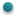 Wayne Brewer - Hispanic evangelism in Mabelvale, AR
 Evangelists supported in India:
M. Devapaul
Guntur, India K. Paul
Ganapavaram, IndiaV. Vara Prasad
Pongutur, IndiaViswasa Rao
Emani, India
Jamaica evangelism
For many years Eugene Jenkins has been involved in taking groups to Jamaica to assist in spreading the Gospel of Christ. We have been blessed to be able to provide funds for this good work for several years, assisting Eugene or others of the group.
 Bible Institute of Missouri - Click HERE to view the website of this school of preaching in Springfield, Missouri.
 Additional efforts are also supported as the need arises. We regularly support men who travel to aid the Riga church in yearly campaigns, other individuals who travel to India and other works as the opportunities arise. The 39th Street congregation has always been active and involved in the spreading of the gospel throughout the world in local and foreign efforts. 